Справкаоб источнике и дате официального опубликования (обнародования)муниципального нормативного правого актаГлава Чутеевскогосельского поселения                                                                  Г.П.Куклов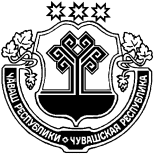 О внесении изменений в решение Собрания депутатов Чутеевского сельского поселения Янтиковского района от 17.02.2020 № 71/4 	Руководствуясь Законом Чувашской Республики «Об организации местного самоуправления в Чувашской Республике», Собрание депутатов Чутеевского сельского поселения р е ш и л о: Внести в решение Собрания депутатов Чутеевского сельского поселения от 17.02.2020 № 71/4 «О Порядке принятия решения о применении к депутату, выборному должностному лицу местного самоуправления мер ответственности, указанных в части 5.4.1 статьи 35 Закона Чувашской Республики «Об организации местного самоуправления в Чувашской Республике», следующие изменения:в преамбуле решения и в пункте 3 Порядка наименование Закона Чувашской Республики от 29.08.2017 № 46 изложить в следующей редакции:«Об отдельных вопросах реализации законодательства в сфере противодействия коррупции гражданами, претендующими на замещение муниципальной должности, должности главы местной администрации по контракту, и лицами, замещающими указанные должности.».Настоящее решение вступает в силу с момента официального опубликования.Председатель Собрания депутатовЧутеевского сельского поселения                                        С.В.ЦырульниковаГлава Чутеевского            сельского поселения                                                                           Г.П.КукловРешение Собрания депутатов Чутеевского сельского поселения Янтиковского района Чувашской Республики от 28.10.2020 №4 /1«О внесении изменений в решение Собрания депутатов Чутеевского сельского поселения Янтиковского района от 17.02.2020 № 71/4»Решение Собрания депутатов Чутеевского сельского поселения Янтиковского района Чувашской Республики от 28.10.2020 №4 /1«О внесении изменений в решение Собрания депутатов Чутеевского сельского поселения Янтиковского района от 17.02.2020 № 71/4»Наименование источника официального опубликования муниципального нормативного правового акта (сведения о размещении муниципального нормативного правового акта для его обнародования)Информационное издание«Вестник Чутеевского сельского поселения Янтиковского района»Информационное издание«Вестник Чутеевского сельского поселения Янтиковского района»Дата издания (обнародования)                  28.10.2020                  28.10.2020Номер выпуска                      36                      36Номер статьи (номер страницы при отсутствии номера статьи  с которой начинается текст муниципального правого акта)ЧУВАШСКАЯ РЕСПУБЛИКАЯНТИКОВСКИЙ РАЙОНЧĂВАШ РЕСПУБЛИКИТĂВАЙ РАЙОНĚЧУВАШСКАЯ РЕСПУБЛИКАЯНТИКОВСКИЙ РАЙОНЧУТЕЙ ЯЛ ПОСЕЛЕНИЙĚН ДЕПУТАТСЕН ПУХĂВĚЙЫШĂНУ28 октябрь 2020 ҫ.  4/1  №Чутей ялěСОБРАНИЕ ДЕПУТАТОВ ЧУТЕЕВСКОГО СЕЛЬСКОГО ПОСЕЛЕНИЯРЕШЕНИЕ28 октября .  № 4/1село ЧутеевоЧУТЕЙ ЯЛ ПОСЕЛЕНИЙĚН ДЕПУТАТСЕН ПУХĂВĚЙЫШĂНУ28 октябрь 2020 ҫ.  4/1  №Чутей ялě